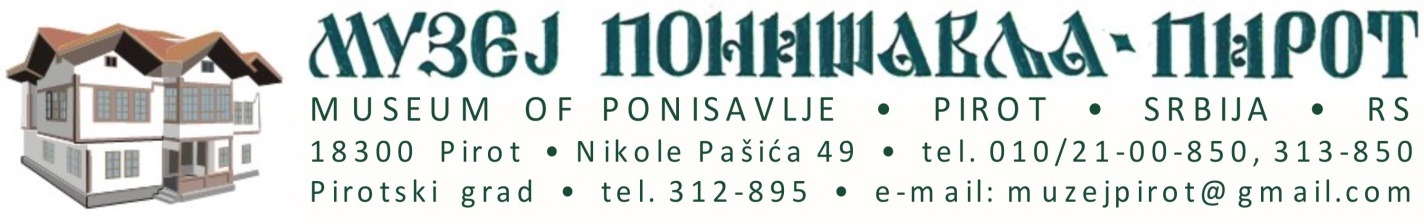                                                                                                            Дел. број 168-1/2017                                                                                       Датум : 12.07.2017.Наручилац: МУЗЕЈ ПОНИШАВЉА   ПИРОТАдреса: Ул. Николе Пашића бр.49,  18300 Пиротобјављује:  ИЗМЕНУ ПОЗИВА ЗА ПОДНОШЕЊЕ ПОНУДАУ ПОСТУПКУ ЈАВНЕ НАБАВКЕ МАЛЕ ВРЕДНОСТИ -Радови извођење радова на санацији крова КУЋЕ ХРИСТИЋА у Пироту Редни број набавке: JНМВ-01/2017-Р-Изменом плана набавки  предвиђена као набавка радова под редним бројем 1.3.1Објављен Позив на Порталу јавних набавки:12.07.2017. године.Крајњи рок за достављање понуда: 20.07.2017. године  до 13:00 часова.Јавно отварање понуда, обавиће се у просторијама наручиоца , дана 20.07.2017. године у  13:15 часоваУ Позиву за подношење понуда мења се и продужава рок за достављање понуда, рок за јавно отварање понуда и рок за писане  захтеве и додатне информације или појашњења (питања) у вези са припремањем понуде, због измена у конкурсној документацији дел.бр. 168-2/2017. од 12.07.2017.г., и то: крајњи рок за достављање понуда је 20.07.2017.године  до 13:00 часова крајњи рок за јавно отварање понуда је 20.07.2017 године у  13:15 часова.Понуде у складу са овим изменама и конкурсном документацијом која се не мења – деловодни број 162-6/2017. од 06.07.2017.  доставити на адресу наручиоца: МУЗЕЈ  ПОНИШАВЉА   ПИРОТ, Ул. Николе Пашића бр.49,  18300 Пирот      Дел. број 168-3/2017                                                                                                       Датум : 12.07.2017Наручилац: МУЗЕЈ ПОНИШАВЉА   ПИРОТАдреса: Ул. Николе Пашића бр.49,  18300 ПиротОБАВЕШТЕЊЕ О ПРОДУЖЕЊУ РОКА ЗА ПОДНОШЕЊЕ ПОНУДАНазив наручиоца: МУЗЕЈ ПОНИШАВЉА   ПИРОТАдреса: Ул. Николе Пашића бр.49,  18300 Пирот Интернет страница наручиоца:www.muzejpirot.comВрста наручиоца: Јавнa установаВрста поступка јавне нaбавке: Јавна набавка мале вредностиПродужење рока за подношење: ПонудаВрста предмета: Радови извођење радова на санацији крова КУЋЕ ХРИСТИЋА у Пироту ,ознаке из Општег речника набавке 45260000 у свему према Измени и допуни конкурсне документације дел.бр.168-2/2017  од 12.07.2017 .г.Датум објављивања Измене и допуне позива  за подношење понуда: 12.07.2017.г.Датум објављивања обавештења о продужетку рока: 12.07.2017.г.Разлог за продужење рока: разлог за продужење рока је Извршена измена и допуна конкурсне документације за ЈНМВ бр.01/2017- Р-,дел.бр. 168-2/2017 од 12.07.2017.година. Из наведених разлога  продужава се рок за доставу понуда за осам дана од дана објављивања овог Обавештења, све у складу са изменом и допуном позива за подношење понуда и изменом и допуном конкурсне документације- дел. бр. 168-2/2017 објављене на порталу 12.07.2017 године.Време и место подношења понуда–нови рок: рок за подношење понуда је 20.07.2017. године до 13:00 сати.  Време и место отварања понуда–нови рок: рок за отварање понуда је 20.07.2017. године у 13:15 сати.  Лице за контакт:- Нела Антић, тел: 010/21-00850  е-mail muzejpirot@gmail.com